Publicado en Madrid el 27/12/2019 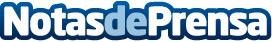 CES 2020: Bosch presenta tecnología inteligente que es "innovación para tu vida" En el CES® 2020 de Las Vegas Bosch presentará, del 7 al 10 de enero de 2020, productos conectados para la movilidad y el hogar. Entre lo más destacado, se encuentran soluciones que hacen uso de la inteligencia artificial (IA) o que se han desarrollado o fabricado con su ayuda. El proveedor internacional de tecnología y servicios quiere hacer que la AI sea segura, robusta y explicable, ya sea en la fabricación, el hogar inteligente o la conducción automatizadaDatos de contacto:BoschBoschNota de prensa publicada en: https://www.notasdeprensa.es/ces-2020-bosch-presenta-tecnologia-inteligente Categorias: Inteligencia Artificial y Robótica Motociclismo Automovilismo Sociedad Industria Automotriz Innovación Tecnológica http://www.notasdeprensa.es